Liebe Eltern,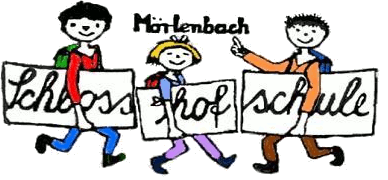 aufgrund der dynamischen Entwicklung des Pandemiegeschehens war es nur eine Frage der Zeit, bis auch Mitglieder unserer Schule von einer Covid-19 Infektion betroffen sind.  Mit Stand vom Montag, den 26.10.2020, gibt es einen positiv getesteten Fall an unserer Schule, der vom Gesundheitsamt bestätigt wurde.Nun werden in enger Absprache mit den zuständigen Behörden alle notwendigen Maßnahmen getroffen, die in so einem Falle nötig sind.Unser Ziel ist es, alle Eltern, Schülerinnen und Schüler transparent und aktuell über das jeweilige Geschehen zu informieren.Ich rufe dabei alle zu Besonnenheit und gegenseitiger Rücksichtnahme auf. Wir dürfen weder in Panik verfallen noch sorglos agieren. Deshalb bitte ich Sie um strikte Beachtung aller notwendigen Hygieneregeln und Vorgaben, die uns von den Behörden gemacht werden.Die Lehrkräfte unserer Schule sind angehalten, für die Umsetzung zu sorgen. Auch Sie, liebe Eltern und ihr, liebe Schülerinnen und Schüler, können mithelfen, dass wir gemeinsam für den größtmöglichen Schutz aller sorgen und gegenseitig aufeinander aufpassen.Wir müssen lernen, mit dieser Situation, die für uns alle neu ist und die uns alle auch belastet, mit Umsicht und kühlem Kopf umzugehen.Wir informieren Sie zeitnah und transparent über den Stand der Dinge.Am heutigem Montag wurden wir über einen positiven Fall an unserer Schule informiert. Alle Betroffenen wurden informiert und alles Notwendige wurde veranlasst.Im Einvernehmen mit dem Gesundheitsamt und Schulamt findet für die Schülerinnen und Schüler der Klassen 4a und 3c bis auf Weiteres Distanzunterricht statt. Die Klassenlehrerinnen werden sich mit ihren Klassen in Verbindung setzen und den Distanzunterricht mit allen sinnvollen Mitteln, über mögliche Videokonferenzen, E-Mails und Arbeitsblättern absichern. Wir werden alles dafür tun,damit die Schülerinnen und Schüler, auch unter diesen Umständen, einen gut durchdachten und optimalen Distanzunterricht erhalten.Über das weitere Vorgehen bezüglich eventueller Quarantänebestimmungen, entscheidet alleine das Gesundheitsamt.Alle anderen Klassen haben Präsenzunterricht nach Stundenplan.Ich möchte Sie, liebe Eltern, noch einmal an einen Abschnitt aus dem „Hygieneplan für die Schulen in Hessen (Stand 28.09.2020)“ erinnern. Unter Anderem steht dort: „Schülerinnen und Schüler dürfen den Präsenzunterricht und andere reguläre Veranstaltungen an Schulen nicht besuchen, wenn sie selbst oder ihre Hausangehörigen Symptome für eine Infektion mit dem Corona-Virus aufweisen.Darüber hinaus dürfen Schülerinnen und Schüler, die noch nicht zwölf Jahre alt sind, den Präsenzunterricht und andere reguläre Veranstaltungen an Schulen nicht besuchen, solange Angehörige des gleichen Hausstandes aufgrund einer möglichen Infektion mit SARS-CoV-2 einer individuell angeordneten Absonderung (Quarantäne)Unterliegen.“ Sollten weitere Maßnahmen nötig sein, werden Sie umgehend informiert. Ich rufe Sie /euch alle zur Solidarität und gegenseitigen Rücksichtnahme auf. Auch darf es keine Ausgrenzung oder Schuldzuweisungen geben; denn jeden von uns kann es nach Lage der Dinge treffen; nicht nur in der Schule, sondern überall.Bleiben wir dabei bitte umsichtig, solidarisch und gesund!Mit freundlichen GrüßenThomas HirschbergRektorTel 06209/4120